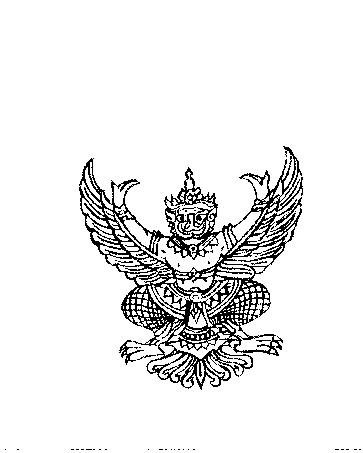 ที่ อว ๐๖๕๒.๐๔/		                                          คณะเทคโนโลยีสื่อสารมวลชน มหาวิทยาลัยเทคโนโลยีราชมงคลพระนคร๓๙๙  ถนนสามเสน เขตดุสิต กรุงเทพมหานคร ๑๐๓๐๐				           	       มิถุนายน    ๒๕๖๒เรื่อง	ขอความอนุเคราะห์อาจารย์ไปศึกษาดูงานด้านกระบวนการผลิตรายการโทรทัศน์และการสร้างสรรค์ฉากรายการโทรทัศน์บ้านนี้มีรักเรียน    คุณทิพวรรณ เทพศิริ โปรดิวเซอร์บ้านนี้มีรักด้วยภาคการศึกษาที่ ๑ ปีการศึกษา ๒๕๖๒ สาขาวิชาเทคโนโลยีการโทรทัศน์และวิทยุกระจายเสียง คณะเทคโนโลยีสื่อสารมวลชน มหาวิทยาลัยเทคโนโลยีราชมงคลพระนคร ได้เปิดการเรียนการสอนรายวิชา  ๐๘๒๑๒๓๐๙ การผลิตรายการโทรทัศน์เบื้องต้น และรายวิชา ๐๘๒๑๓๓๐๓ ฉากและอุปกรณ์ประกอบฉากเพื่อการผลิตรายการวิทยุโทรทัศน์ ซึ่งเป็นหนึ่งในวิชาชีพบังคับ โดยมีอาจารย์กุลธิดา สายพรหม อาจาย์มาโนช รักไทยเจริญชีพ          และอาจารย์เณริศา ชัยศุภมงคลลาภ เป็นอาจารย์ประจำรายวิชาในการนี้ บริษัท เอ็กแซกท์ ซิเนริโอ จำกัด เป็นองค์กรด้านสื่อสารมวลชนขนาดใหญ่ ซึ่งได้รับการยอมรับในเรื่องของคุณภาพของผลงานที่ผลิต บุคลากรที่มีความรู้ ทักษะประสบการณ์ด้านวิชาชีพ มีสถานที่ ฉาก และอุปกรณ์เครื่องมือในการผลิตที่ทันสมัย ซึ่งองค์ประกอบทั้งหมดจะช่วยให้อาจารย์ได้เปิดโลกทัศน์ใหม่ เพิ่มพูนประสบการณ์ และนำไปพัฒนาศักยภาพในการจัดการเรียนการสอนในรายวิชาดังกล่าว จึงใคร่ขอความอนุเคราะห์อาจารย์ศึกษาดูงานด้านกระบวนการผลิตรายการโทรทัศน์และการสร้างสรรค์ฉากรายการโทรทัศน์บ้านนี้มีรัก      ในวันพุธที่ ๒๒ สิงหาคม ๒๕๖๒ เวลา ๐๙.๐๐ - ๑๒.๐๐ น.จึงเรียนมาเพื่อโปรดพิจารณาอนุเคราะห์ จักเป็นพระคุณอย่างสูง                                                                      ขอแสดงความนับถือ  (นายอรรถการ  สัตยพาณิชย์)  คณบดีคณะเทคโนโลยีสื่อสารมวลชน                                                   ฝ่ายวิชาการและวิจัยโทร. ๐-๒๖๖๕-๓๗๗๗ ต่อ ๖๘๓๑-๔โทรสาร. ๐-๒๖๖๕-๓๗๗๗ ต่อ ๖๘๓๑-๒